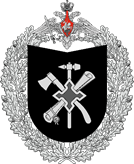 МИНИСТЕРСТВО ОБОРОНЫРОССИЙСКОЙ ФЕДЕРАЦИИПУБЛИЧНО-ПРАВОВАЯ КОМПАНИЯ 
«ВОЕННО-СТРОИТЕЛЬНАЯ КОМПАНИЯ»ПРИКАЗ22 февраля 2022 № П-100МоскваОб утверждении перечня должностей 
публично-правовой компании «Военно-строительная компания», 
при назначении на которые и при замещении которых граждане (работники) обязаны представлять сведения о своих доходах, расходах, об имуществе и обязательствах имущественного характера, а также сведения о доходах, расходах, об имуществе и обязательствах имущественного характера своих супруги (супруга) и несовершеннолетних детей (с изм. приказ от 04.03.2022 № П-135)В соответствии со статьей 8 Федерального закона от 25 декабря 2008 г. № 273-ФЗ «О противодействии коррупции», статьей 349.1 Трудового кодекса 
Российской Федерации, постановлением Правительства Российской Федерации от 21 августа 2012 г. № 841 «О соблюдении работниками государственных корпораций, государственных компаний и публично-правовых компаний положений статьи 349.1 Трудового кодекса Российской Федерации», приказом от 18 февраля 2021 г. № П-51 «Об утверждении перечня функций, при реализации которых наиболее вероятно возникновение коррупции, перечня признаков, характеризующих коррупционное поведение работника при осуществлении коррупционно-опасных функций и Порядка выявления и оценки коррупционных рисков в публично-правовой компании «Военно-строительная компания», в связи с произошедшими организационно-штатными изменениями (протокол заседания правления публично-правовой компании «Военно-строительная компания» от 7 февраля 2022 г. № 17)ПРИКАЗЫВАЮ:    1. Утвердить перечень должностей публично-правовой компании «Военно-строительная компания», при назначении на которые и при замещении которых граждане (работники) обязаны представлять сведения о своих доходах, расходах, об имуществе и обязательствах имущественного характера, а также сведения о доходах, расходах, об имуществе и обязательствах имущественного характера своих супруги (супруга) и несовершеннолетних детей (далее – Перечень) согласно приложению к настоящему приказу.2. Установить, что запреты, предусмотренные пунктами 1–4 и 7–11 части четвертой статьи 349.1 Трудового кодекса Российской Федерации, распространяются на должности, включенные в Перечень, во всех случаях, 
за исключением запрета, предусмотренного пунктом 1 части четвертой 
статьи 349.1 Трудового кодекса Российской Федерации, который 
не распространяется на случаи участия работников в органах управления 
и контроля организаций, акции (доли) которых принадлежат публично-правовой компании «Военно-строительная компания» (далее – Компания), осуществляемого в соответствии с решением генерального директора Компании (лица, исполняющего его обязанности), оформленным и принятым в отношении конкретного(ых) работника(ов), с указанием целей, вида участия и наименования принадлежащей Компании организации.3. Считать утратившими силу приказы: от 2 декабря 2021 г. № П-706 «Об утверждении перечня должностей публично-правовой компании «Военно-строительная компания», при назначении на которые и при замещении которых граждане (работники) обязаны представлять сведения о своих доходах, расходах, об имуществе 
и обязательствах имущественного характера, а также сведения о доходах, расходах, об имуществе и обязательствах имущественного характера своих супруги (супруга) и несовершеннолетних детей»;от 30 декабря 2021 г. № П-804 «О внесении изменений в перечень должностей публично-правовой компании «Военно-строительная компания», 
при назначении на которые и при замещении которых граждане (работники) обязаны представлять сведения о своих доходах, расходах, об имуществе 
и обязательствах имущественного характера, а также сведения о доходах, расходах, об имуществе и обязательствах имущественного характера своих супруги (супруга) и несовершеннолетних детей, утвержденный приказом 
от 2 декабря 2021 г. № П-706».4. Контроль за исполнением настоящего приказа возложить на начальника управления по работе с персоналом. Врио генерального директора                                                                А.В. БелковПриложение 
к приказу ППК «ВСК»от 22.02.2022 № П-100 ПЕРЕЧЕНЬдолжностей публично-правовой компании 
«Военно-строительная компания», при назначении на которые 
и при замещении которых граждане (работники) обязаны представлять сведения о своих доходах, расходах, об имуществе и обязательствах имущественного характера, а также сведения о доходах, расходах, 
об имуществе и обязательствах имущественного характера 
своих супруги (супруга) и несовершеннолетних детей(с изм. приказ от 04.03.2022 № П-135)Аппарат управленияРуководство(представляет в соответствии с постановлением Правительства Российской Федерации от 22 июля 2013 г. № 613)Генеральный директор.Первый заместитель генерального директора по производству.Заместитель генерального директора по строительству.Заместитель генерального директора по внешним связям и работе с заказчиками.Заместитель генерального директора по экономике и финансам.Заместитель генерального директора по правовым и общим вопросам.Заместитель генерального директора по безопасности.2. Советники генерального директораСоветник.3. Помощники генерального директораПомощник.4. Служба внутреннего аудитаРуководитель службы.Главный специалист.Ведущий специалист.5. Управление по связям с общественностьюНачальник управления.Заместитель начальника управления.5.1. Отдел взаимодействия со средствами массовой информацииНачальник отдела.5.2. Отдел корпоративной информационной политики и взаимодействия с Минобороны РоссииНачальник отдела.6. Ситуационный центр Начальник центра.7. Департамент строительстваРуководитель департамента.Заместитель руководителя департамента.7.1. Управление подготовки производстваНачальник управления.Заместитель начальника управления.7.1.1. Отдел подготовки строительстваНачальник отдела.7.1.2. Отдел рекогносцировочных работ Начальник отдела.7.1.3. Отдел согласования государственных контрактов Начальник отдела.Главный специалист.7.1.4. Отдел ценообразования Начальник отдела.Заместитель начальника отдела.Главный специалист.Ведущий специалист.7.2. Управление по сопровождению проектовНачальник управления.Заместитель начальника управления.7.2.1. Отдел по строительству объектов ЗВОНачальник отдела.Заместитель начальника отдела.7.2.2. Отдел по строительству объектов ВВОНачальник отдела.Заместитель начальника отдела.7.2.3. Отдел по строительству объектов ЮВОНачальник отдела.Заместитель начальника отдела.7.2.4. Отдел по строительству объектов ЦВОНачальник отдела.Заместитель начальника отдела.7.2.5. Отдел по строительству объектов СФ Начальник отдела.Заместитель начальника отдела.7.2.6. Отдел по строительству объектов ВКСНачальник отдела.Заместитель начальника отдела.7.2.7. Отдел по строительству объектов СЯСНачальник отдела.Заместитель начальника отдела.7.2.8. Отдел по строительству объектов ЦФОНачальник отдела.Заместитель начальника отдела.7.2.9. Отдел по строительству объектов информатизации и связиНачальник отдела.7.3. Производственное управлениеНачальник управления.Заместитель начальника управления.7.3.1. Производственно-технический отделНачальник отдела.Заместитель начальника отдела.7.3.2. Сметный отделНачальник отдела.Заместитель начальника отдела.Главный специалист.7.3.3. Отдел технологических присоединенийНачальник отдела.7.4. Координационно-аналитическое управлениеНачальник управления.Заместитель начальника управления.7.4.1. Плановый отделНачальник отдела.7.4.2. Аналитический отделНачальник отдела.Заместитель начальника отдела.7.4.3. Отдел координации деятельностиНачальник отдела.7.4.4. Отдел сопровождения деятельностиНачальник отдела.Заместитель начальника отдела.7.5. Управление материально-технического обеспеченияНачальник управления.Заместитель начальника управления.7.5.1. Отдел строительных материаловНачальник отдела.Главный специалист.7.5.2. Отдел оборудованияНачальник отдела.Главный специалист.7.5.3. Отдел развития функции МТОНачальник отдела.Главный специалист.8. Технический департаментРуководитель департамента.8.1. Управление контроля качества, охраны труда и промышленной безопасностиНачальник управления.8.1.1. Отдел контроля качестваНачальник отдела.Главный специалист.8.1.2. Отдел охраны труда и промышленной безопасностиНачальник отдела.Начальник группы производственного контроля за соблюдением требований промышленной безопасности.Начальник группы экологии и природопользования.8.1.3. Отдел системы менеджмента качества и лицензированияНачальник отдела.Главный специалист.8.2. Управление технических службНачальник управления.Заместитель начальника управления.8.2.1. Отдел главного механикаНачальник отдела.8.2.2. Отдел главного энергетикаНачальник отдела. 9. Департамент управления проектно-изыскательских работи научно-технической деятельностиРуководитель департамента.Заместитель руководителя департамента.9.1. Производственно-техническое управление по проектно-изыскательским работамНачальник управления.9.1.1. Отдел планирования и контрактованияНачальник отдела.Начальник группы планирования предконтрактной работы.Начальник группы контрактной работы.9.1.2. Отдел организации проектно-изыскательских работНачальник отдела.Начальник группы организации проектно-изыскательских работ, производственной кооперации, организации авторского надзора и сопровождения строительства.Начальник группы технической приемки/сдачи проектно-сметной документации.9.1.3. Отдел входного контроля проектно-сметной документации 
и взаимодействия с государственной экспертизойНачальник отдела.Начальник группы контроля основных технических решений по особо сложным и уникальным объектам.Начальник группы сопровождения прохождения государственной экспертизы.9.2. Управление ценообразования в строительстве, землеустройства, территориального планирования и научно-технической деятельности Начальник управления.9.2.1. Отдел ценообразования и организации строительства Начальник отдела.Начальник группы ценообразования в проектировании.Начальник группы ценообразования в строительстве.Начальник методической группы по совершенствованию ценообразования в проектировании и строительстве.9.2.2. Отдел территориального планирования и землеустроительных работНачальник отдела.Начальник группы организации землеустроительных работ (ДПТ, ППТ).Начальник группы организации работ по территориальному планированию.9.2.3. Научно-технический отдел Начальник отдела.Начальник группы управления научно-технической деятельностью.Начальник группы организации единого информационного пространства.Начальник методической группы по типовому и BIM-проектированию, совершенствованию технологий проектирования и строительства. 9.2.4. Контрольно-диспетчерский центр проектирования Начальник центра.Начальник группы контроля и анализа выполнения проектно-изыскательских работ.Начальник группы формирования и ведения единого реестра проблемных вопросов проектирования и корректировки проектно-сметной документации.Начальник группы подготовки информационно-аналитических материалов для центрального аппарата ППК «ВСК». 10. Департамент информационных технологийРуководитель департамента.10.1. Управление администрирования инфраструктуры Начальник управления.10.1.1. Отдел поддержки сетевой и вычислительной инфраструктуры Начальник отдела.10.1.2. Отдел поддержки унифицированных коммуникаций Начальник отдела.10.2. Отдел развития информационных систем Начальник отдела.Заместитель начальника отдела.10.3. Отдел технической поддержки пользователей Начальник отдела.11. Департамент развития и внешних связейРуководитель департамента.Заместитель руководителя департамента.11.1. Отдел развитияНачальник отдела.Заместитель начальника отдела.11.2. Отдел внешних связейНачальник отдела.11.3. Группа аналитики и прогнозированияНачальник группы.12. Департамент по работе с заказчикамиРуководитель департамента.Заместитель руководителя департамента.12.1. Отдел подготовки и заключения государственных контрактовНачальник отдела.Заместитель начальника отдела.Главный специалист.12.2. Отдел сопровождения государственных контрактовНачальник отдела.Главный специалист.Ведущий специалист.Начальник группы по работе с государственными контрактами.Главный специалист группы по работе с государственными контрактами.12.3. Группа аналитики и отчетности исполнения государственных контрактовНачальник группы.Главный специалист.13. Управление по работе с персоналомНачальник управления.13.1. Отдел кадровНачальник отдела.13.2. Отдел подбора, развития и социального обеспечения персоналаНачальник отдела.Начальник группы социального обеспечения.Начальник группы организационного развития и оценки персонала.13.3. Отдел организации труда и материального стимулирования персоналаЗаместитель начальника управления – начальник отдела.Заместитель начальника отдела.Начальник группы нормирования труда.13.4. Группа профилактики коррупционных и иных правонарушенийНачальник группы.Главный специалист.Ведущий специалист.14. Управление документационного обеспеченияНачальник управления.14.1. Отдел делопроизводства и архивной работы Начальник отдела.Заместитель начальника отдела. 14.2. Секретариат Руководитель секретариата.Заместитель руководителя секретариата.14.3. Отдел контроля Начальник отдела. 15. Департамент бухгалтерского и налогового учетаРуководитель департамента – главный бухгалтер (представляет 
в соответствии с постановлением Правительства Российской Федерации от 22 июля 2013 г. № 613).Заместитель руководителя департамента – главного бухгалтера.15.1. Управление бухгалтерского учета и отчетностиНачальник управления.15.1.1. Отдел учета основных средств и товарно-материальных ценностейНачальник отдела.15.1.2. Отдел учета расчетов с поставщиками и заказчикамиНачальник отдела.15.2. Управление по расчетам с персоналомНачальник управления.15.2.1. Отдел по расчетам с персоналомНачальник отдела.15.3. Управление налогового учета и отчетностиНачальник управления.15.3.1. Отдел учета налогов, сборовНачальник отдела. 16. Департамент экономики и финансовРуководитель департамента.16.1. Планово-экономическое управлениеЗаместитель руководителя департамента – начальник управления.16.1.1. Отдел учета оплат и выполненных работНачальник отдела.Заместитель начальника отдела.16.1.2. Отдел управленческого учета и отчетностиНачальник отдела.Заместитель начальника отдела.16.2. Управление планирования и финансового контроляЗаместитель руководителя департамента – начальник управления. Заместитель начальника управления.16.2.1. Отдел казначейских операцийНачальник отдела.Заместитель начальника отдела.Главный специалист.16.2.2. Отдел бюджетированияЗаместитель начальника управления – начальник отдела.Главный специалист.16.2.3. Финансовый отделНачальник отдела.Заместитель начальника отдела.Главный специалист.16.2.4. Отдел страхового и финансового обеспеченияНачальник отдела.17. Департамент правовых отношенийРуководитель департамента.Заместитель руководителя департамента.17.1. Отдел общеправовой работы и правовой экспертизыНачальник отдела.Главный специалист.17.2. Отдел корпоративных отношенийНачальник отдела.17.3. Отдел судебно-претензионной работыНачальник отдела.Главный специалист.Ведущий специалист.18. Департамент имущественных отношенийРуководитель департамента.Заместитель руководителя департамента.18.1. Отдел земельно-имущественных отношенийНачальник отдела.Заместитель начальника отдела.Главный специалист.18.2. Отдел по работе с имущественным комплексомНачальник отдела.Заместитель начальника отдела.Главный специалист.19. Департамент организации процедур закупок и заключения договоровРуководитель департамента.19.1. Управление организации процедур закупокНачальник управления. 19.1.1. Отдел планирования, мониторинга и анализа закупокНачальник отдела.Главный специалист.Ведущий специалист.19.1.2. Отдел организации процедур закупок Начальник отдела.Главный специалист.Ведущий специалист.19.1.3. Отдел подготовки документации о закупкеНачальник отдела.Главный специалист.Ведущий специалист.19.2. Управление заключения договоров 
и дополнительных соглашенийНачальник управления.Заместитель начальника управления.19.2.1. Отдел подготовки и заключения договоровНачальник отдела.Главный специалист.Ведущий специалист.19.2.2. Отдел заключения дополнительных соглашений и договоров технического присоединенияНачальник отдела.Главный специалист.Ведущий специалист.19.2.3. Отдел заключения договоров и дополнительных соглашений для собственных нужд и размещения договоров в ЕИСНачальник отдела.Главный специалист.Ведущий специалист.20. Департамент безопасностиРуководитель департамента.Заместитель руководителя департамента. 20.1. Управление экономической безопасностиНачальник управления. 20.1.1. Отдел проверки контрагентов и контроля закупочной деятельностиНачальник отдела.Заместитель начальника отдела.Главный специалист.Ведущий специалист.20.1.2. Группа сопровождения финансово-экономической деятельностиНачальник группы.20.2. Управление внутренней безопасностиНачальник управления.20.2.1. Отдел проверки персоналаНачальник отдела.20.2.2. Отдел служебных расследованийГлавный специалист.Ведущий специалист.20.2.3. Отдел охраны объектовНачальник отдела.20.3. Организационно-аналитическое управлениеНачальник управления.20.3.1. Инспекторская группаГлавный специалист.Ведущий специалист. 20.4. Управление информационной безопасностиНачальник управления.21. Управление защиты государственной тайныНачальник управления.Заместитель начальника управления. 22. Департамент инвестиционной деятельностиРуководитель департамента.Заместитель руководителя департамента.22.1. Отдел реализации имуществаНачальник отдела.22.2. Управление организации инвестиционной деятельности в форме капитальных вложенийНачальник управления.22.2.1. Отдел организации оценки имуществаНачальник отдела.22.2.2. Отдел сопровождения инвестиционных проектовНачальник отдела.II. Обособленное подразделение «Сервис» 1. УправлениеРуководитель обособленного подразделения.2. Отдел автотранспортаНачальник отдела. 3. Административно-хозяйственный отдел Начальник отдела.Заместитель начальника отдела.4. Учебный центрНачальник центра.III. Обособленное подразделениеСтроительное управление «Тула»1. УправлениеНачальник строительного управления.Главный инженер.2. Группа материально-технического обеспеченияНачальник группы.Главный специалист.3. Производственно-технический отделНачальник отдела.4. Отдел по работе с персоналомСтарший инженер по организации и нормированию труда.5. Строительно-монтажный участок № 1Начальник участка.Производитель работ.IV. Обособленное подразделениеСтроительное управление «Мирный»1. УправлениеНачальник строительного управления.Заместитель начальника строительного управления по строительству.Главный инженер. 2. Управление по организации строительстваНачальник управления.2.1. Производственно-технический отделНачальник отдела.Заместитель начальника отдела.3. Управление специальных работНачальник управления.4. Служба главного инженера4.1. Отдел охраны труда, промышленной, экологической и пожарной безопасностиНачальник отдела.4.2. Отдел строительного контроляНачальник отдела.Старший инженер по надзору за строительством.Ведущий инженер по надзору за строительством.5. Управление по финансово-экономической работеНачальник управления.5.1. Отдел бухгалтерского и налогового учета Начальник отдела.Начальник группы по расчетам с персоналом.Начальник группы учета материально-технических ресурсов.5.2. Планово-экономическая группа Начальник группы.5.3. Отдел по проектно-сметной работе Начальник отдела.Ведущий инженер по проектно-сметной работе.6. Отдел материально-технического снабженияНачальник отдела.Заместитель начальника отдела.7. Отдел режима и экономической безопасностиНачальник отдела.8. Отдел по работе с персоналомНачальник отдела.9. Договорной отделНачальник отдела.10. Группа договорной работыНачальник группы.10. Административно-хозяйственный отделНачальник отдела.V. Генподрядное строительное управление по Южному военному округу1. РуководствоНачальник строительного управления.VI. Филиал «Строительное управление по Южному военному округу» РуководствоНачальник филиала.Главный инженер.Заместитель начальника филиала по строительству.Заместитель начальника филиала по производству.Заместитель начальника филиала по финансово-экономической работе.Заместитель начальника филиала по правовым и общим вопросам.Заместитель начальника филиала по безопасности. Служба главного инженера2.1. Отдел охраны труда и промышленной безопасности Начальник отдела.Заместитель начальника отдела.2.2. Отдел главного энергетика Главный энергетик.2.3. Отдел главного механика Главный механик.2.4. Строительная лаборатория Начальник лаборатории.3. Производственное управление Начальник управления.Заместитель начальника управления.3.1. Производственно-технический отдел Начальник отдела.Заместитель начальника отдела.3.2. Отдел подготовки производства Начальник отдела.Заместитель начальника отдела.3.3. Отдел проектирования Начальник отдела.Заместитель начальника отдела.3.4. Отдел строительного контроля Начальник отдела.Заместитель начальника отдела.3.5. Отдел предконтрактной работы Начальник отдела.Заместитель начальника отдела.Старший инженер.Ведущий инженер.3.6. Отдел капитального ремонта Начальник отдела.Заместитель начальника отдела.4. Управление сопровождения проектовНачальник управления.Заместитель начальника управления.Руководитель проекта.4.1. Проектный офис г. СевастопольРуководитель проектного офиса.Заместитель руководителя проектного офиса.4.2. Проектный офис г. СудакРуководитель проектного офиса.Заместитель руководителя проектного офиса.5. Группа хозяйственного обеспеченияЗаведующий хозяйством.6. Отдел материально-технического снабжения Начальник отдела.Заместитель начальника отдела.Ведущий экономист по материально-техническому снабжению.Экономист по материально-техническому снабжению.7. Правовой отдел Начальник отдела.Ведущий юрисконсульт.8. Договорной отдел Начальник отдела.Ведущий специалист.9. Отдел имущественных отношенийНачальник отдела.Юрисконсульт.10. Отдел по работе с персоналомНачальник отдела.11. Планово-экономический отделНачальник отдела.Заместитель начальника отдела.12. Отдел организации труда и заработной платыНачальник отдела.13. Сметный отделНачальник отдела.Заместитель начальника отдела.14. Управление бухгалтерского и налогового учетаНачальник управления.14.1. Отдел учета расчетов и платежейНачальник отдела.14.2. Отдел учета налогов и сборовНачальник отдела.14.3. Отдел учета основных средстви товарно-материальных ценностейНачальник отдела.15. Отдел безопасностиНачальник отдела.16. Строительный участок № 1 г. Ростов-на-ДонуНачальник участка.Инженер по проектно-сметной работе.Старший производитель работ.Производитель работ.17. Строительный участок № 2 г. НовороссийскНачальник участка.Инженер по проектно-сметной работе.Старший производитель работ.Производитель работ.18. Строительный участок № 3 г. ЗнаменскНачальник участка.Инженер по проектно-сметной работе.Старший производитель работ.Производитель работ.19. Строительный участок № 4 г. СевастопольНачальник участка.Инженер по проектно-сметной работе.Старший производитель работ.Производитель работ.».VII. Строительное управление по Центральному Федеральному округу 1. РуководствоНачальник строительного управления.Заместитель начальника строительного управления по производству.Главный инженер.Заместитель начальника строительного управления по сопровождению проектов.Заместитель начальника строительного управления по финансово-экономической работе.2. Отдел предконтрактной работыНачальник отдела.Старший инженер.Старший инженер по проектно-сметной работе.Ведущий инженер.3. Служба капитального строительстваНачальник службы.Заместитель начальника службы.3.1. Отдел капитального строительстваНачальник отдела.Руководитель проекта.Старший инженер по надзору за строительством.Инженер по надзору за строительством.3.2. Отдел капитального ремонтаНачальник отдела.Руководитель проекта.Старший инженер по надзору за строительством.Инженер по надзору за строительством.3.3. Отдел спецобъектовНачальник отдела.Руководитель проекта.Старший инженер по надзору за строительством. 4. Отдел технологических присоединенийНачальник отдела.5. Сводный аналитический отделНачальник отдела.6. Группа ввода объектов в эксплуатациюНачальник группы.7. Управление бухгалтерского и налогового учетаНачальник управления.7.1. Отдел бухгалтерского и налогового учетаНачальник отдела.Старший бухгалтер.7.2. Отдел по расчетам с персоналомНачальник отдела.Старший бухгалтер.8. Финансово-экономический отделНачальник отдела.Главный специалист.9. Отдел кадровНачальник отдела.Заместитель начальника отдела.10. Отдел безопасностиНачальник отдела.11. Административно-хозяйственная группаЗаведующий хозяйством.12. Группа энергетикиГлавный энергетик.13. Проектный отделНачальник отдела.14. Отдел механизацииГлавный механик.15. Сметный отделНачальник отдела.Заместитель начальника отдела.Старший инженер-сметчик.16. Производственно-технический отделНачальник отдела.Заместитель начальника отдела.17. Строительный комплекс по общестроительным работамНачальник комплекса.17.1. Строительно-монтажный участок № 1Начальник участка.Производитель работ.17.2. Строительно-монтажный участок № 2Начальник участка.Производитель работ.17.3. Строительно-монтажный участок № 3Начальник участка.Производитель работ. 18. Строительный комплекс по инженерным работамНачальник комплекса.18.1. Строительно-монтажный участок № 4Начальник участка.Производитель работ.18.2. Строительно-монтажный участок № 5Начальник участка.Производитель работ.VIII. Строительное управление по Западному военному округу 1. РуководствоНачальник строительного управления.IX. Филиал «Строительное управление по Западному военному округу» РуководствоНачальник филиала.Заместитель начальника филиала по производству.Главный инженер.Заместитель начальника филиала по сопровождению проектов.Заместитель начальника филиала по финансово-экономическим вопросам.Заместитель начальника филиала по общим вопросам.2. Сметный отделНачальник отдела.Заместитель начальника отдела.3. Производственно-технический отдел Начальник отдела.Заместитель начальника отдела. 4. Служба капитального строительства Руководитель проекта.Старший инженер по надзору за строительством.5. Служба проектно-изыскательских работ Начальник службы.6. Отдел контроля качества и объемов работ Начальник отдела.Старший инженер.7. Управление бухгалтерского и налогового учетаНачальник управления.7.1. Отдел бухгалтерского и налогового учетаНачальник отдела.Бухгалтер 1-й категории.7.2. Отдел по расчетам с персоналомНачальник отдела.Бухгалтер 1-й категории.8. Финансово-экономический отделНачальник отдела.Главный специалист.9. Административно-хозяйственный отдел Заведующий хозяйством. 10. Отдел правового сопровожденияНачальник отдела.Главный специалист. 11. Отдел договорной работыНачальник отдела.Главный специалист.12. Отдел кадровНачальник отдела.Заместитель начальника отдела.13. Отдел безопасностиНачальник отдела.14. Строительно-монтажный участок № 1Начальник участка.Производитель работ.15. Строительно-монтажный участок № 2Начальник участка.Производитель работ.16. Строительно-монтажный участок № 3Начальник участка.Производитель работ.Х. Строительное управление по Центральному военному округу 1. РуководствоНачальник строительного управления.XI. Филиал «Строительное управление по Центральному военному округу» 1. РуководствоНачальник филиала.Заместитель начальника филиала по производству – главный инженер.Заместитель начальника филиала по сопровождению проектов.Заместитель начальника филиала по финансово-экономической работе.Заместитель начальника филиала по общим вопросам.2. Сметный отделНачальник отдела.Заместитель начальника отдела.3. Группа предконтрактной работы Старший инженер.Ведущий инженер.4. Производственно-технический отдел Начальник отдела.Заместитель начальника отдела.5. Служба капитального строительства Начальник службы.Руководитель проекта.Старший инженер по надзору за строительством.6. Управление бухгалтерского и налогового учетаНачальник управления.6.1. Отдел бухгалтерского и налогового учетаНачальник отдела.Бухгалтер 1-й категории.6.2. Отдел по расчетам с персоналомНачальник отдела.Бухгалтер 1-й категории.7. Финансово-экономический отделНачальник отдела.Главный специалист.8. Административно-хозяйственный отдел Заведующий хозяйством. 9. Отдел правового сопровожденияНачальник отдела.Главный специалист.10. Отдел договорной работыНачальник отдела.Главный специалист.Ведущий специалист.11. Отдел кадровНачальник отдела.Заместитель начальника отдела.12. Отдел безопасностиНачальник отдела.13. Строительно-монтажный участок № 1Начальник комплекса.Производитель работ.14. Строительно-монтажный участок № 2Начальник комплекса.Производитель работ.15. Строительно-монтажный участок № 3Начальник комплекса.Производитель работ. XII. Строительное управление по Восточному военному округу 1. РуководствоНачальник строительного управления.XIII. Филиал «Строительное управление по Восточному военному округу» 1. РуководствоНачальник филиала.Заместитель начальника филиала по производству – главный инженер.Заместитель начальника филиала по сопровождению проектов.Заместитель начальника филиала по финансово-экономической работе.Заместитель начальника филиала по общим вопросам.2. Сметный отделНачальник отдела.Заместитель начальника отдела.3. Группа предконтрактной работы Старший инженер.Ведущий инженер.4. Производственно-технический отдел Начальник отдела.Заместитель начальника отдела.5. Проектный отдел Начальник отдела – главный инженер проекта.Главный инженер проекта.6. Группа капитального ремонта Начальник группы.7. Служба капитального строительства Начальник службы.Заместитель начальника службы.Руководитель проекта.Старший инженер по надзору за строительством.8. Управление бухгалтерского и налогового учета8.1. Отдел бухгалтерского и налогового учетаНачальник отдела.Бухгалтер 1-й категории.8.2. Отдел по расчетам с персоналомНачальник отдела.Бухгалтер 1-й категории.9. Финансово-экономический отделНачальник отдела.Главный специалист.10. Административно-хозяйственный отдел Заведующий хозяйством. 11. Отдел правового сопровожденияНачальник отдела.Главный специалист.12. Отдел договорной работыНачальник отдела.Главный специалист.13. Отдел кадровНачальник отдела.Заместитель начальника отдела.14. Отдел безопасностиНачальник отдела.15. Отдел по специальным объектам г. ВилючинскНачальник отдела.Заместитель начальника отдела – руководитель проекта.Ведущий инженер по надзору за строительством.15.1. Производственно-техническая группаНачальник группы.15.2. Сметная группаНачальник группы.16. Строительно-монтажный участок № 1Начальник комплекса.Производитель работ.17. Строительно-монтажный участок № 2Начальник комплекса.Производитель работ.18. Строительно-монтажный участок № 3Начальник комплекса.Производитель работ.XIV. Строительное управление по объектам Воздушно-космических сил 1. РуководствоНачальник строительного управления. XV. Филиал «Строительное управление по объектам строительства Воздушно-космических сил» 1. РуководствоНачальник филиала.Главный инженер.Заместитель начальника филиала по сопровождению проектов.Заместитель начальника филиала по безопасности.Заместитель начальника филиала по правовой работе и общим вопросам.Заместитель начальника филиала по материально-техническому обеспечению.Заместитель начальника филиала по финансово-экономической работе.Помощник руководителя.2. Группа главного энергетикаГлавный энергетик.3. Строительная лабораторияНачальник лаборатории.Заместитель начальника лаборатории.4. Служба главного инженера4.1. Производственно-техническое управлениеНачальник управления.4.1.1. Производственно-технический отдел Заместитель начальника управления – начальник отдела.4.1.2. Группа строительного контроля Начальник группы.Старший инженер.Старший инженер по надзору за строительством.Ведущий инженер по надзору за строительством. 4.1.3. Группа по проектно-сметной работе Начальник группы.Старший инженер-сметчик.Ведущий инженер-сметчик.4.1.4. Группа управления проектами Начальник группы.Заместитель начальника группы.Руководитель проекта.Старший инженер.5. Проектный офис Воркута Руководитель проектного офиса.6. Проектный офис Указчик Руководитель проектного офиса.7. Проектный офис Калининград Руководитель проектного офиса.8. Диспетчерская группа Начальник группы.9. Группа правового сопровождения Начальник группы.Ведущий специалист.10. Группа договорной работы Начальник группы.Ведущий специалист.11. Группа имущественных отношений Начальник группы.Ведущий специалист.12. Отдел механизации Главный механик.13. Отдел материально-технического обеспеченияНачальник отдела.Заместитель начальника отдела.Ведущий экономист по материально-техническому снабжению.Экономист по материально-техническому снабжению 1-й категории.Экономист по материально-техническому снабжению.14. Административно-хозяйственная группа Начальник группы.Заведующий хозяйством.15. Управление бухгалтерского и налогового учетаНачальник управления.15.1. Отдел бухгалтерского и налогового учетаНачальник отдела.Ведущий бухгалтер.15.2. Отдел материальных средствНачальник отдела.Ведущий бухгалтер.15.3. Отдел по расчетам с персоналомНачальник отдела.Ведущий бухгалтер.16. Финансово-экономический отделНачальник отдела.Ведущий специалист.17. Отдел кадровНачальник отдела. 17.1. Группа подбора и социального обеспеченияНачальник группы.18. Отдел организации труда и заработной платыНачальник отдела.19. Отдел безопасностиНачальник отдела.20. Строительный комплекс специализированных работНачальник комплекса.Заместитель начальника комплекса.Производитель работ.21. Строительно-монтажный участок № 1 (Балтимор)Начальник участка.Старший производитель работ.Производитель работ.22. Строительно-монтажный участок № 2 (Бельбек)Начальник участка.Старший производитель работ.Производитель работ.23. Строительно-монтажный участок № 3 (Саваслейка)Начальник участка.Старший производитель работ.Производитель работ.24. Строительно-монтажный участок № 4 (Ейск)Начальник участка.Старший производитель работ.Производитель работ.25. Строительно-монтажный участок № 5 (Воркута)Начальник участка.Старший производитель работ.Производитель работ.XVI. Строительное управление по специальным объектам  1. РуководствоНачальник строительного управления.XVII. Филиал «Строительное управление по объектамстроительства сил и средств ядерного сдерживания»1. РуководствоНачальник филиала.Заместитель начальника филиала по производству – главный инженер.Заместитель начальника филиала по сопровождению проектов.Заместитель начальника филиала по финансово-экономической работе.Заместитель начальника филиала по правовой работе и общим вопросам.Заместитель начальника филиала по материально-техническому обеспечению.Заместитель начальника филиала по безопасности.Советник начальника филиала.Помощник начальника филиала.2. Отдел главного механикаНачальник отдела.3. Отдел главного энергетикаНачальник отдела.4. Отдел охраны труда и техники безопасностиНачальник отдела. 5. Управление по сопровождению проектов Начальник управления.Заместитель начальника управления.5.1. Отдел строительства объектов РВСН Начальник отдела.Руководитель проекта.5.2. Отдел строительства объектов 9 УМО Начальник отдела.Руководитель проекта.5.3. Отдел строительства объектов 12 ГУМО Начальник отдела.Руководитель проекта.5.4. Отдел строительства объектов ВМФ Начальник отдела.Руководитель проекта.5.5. Отдел строительного контроля Начальник отдела.Заместитель начальника отдела.5.6. Сметный отдел Начальник отдела.Заместитель начальника отдела.6. Управление бухгалтерского и налогового учетаНачальник управления.6.1. Отдел бухгалтерского и налогового учетаНачальник отдела.Заместитель начальника отдела.6.2. Отдел по расчетам с персоналомНачальник отдела.Бухгалтер 1-й категории.7. Планово-экономический отделНачальник отдела.8. Отдел учета материальных средствНачальник отдела.9. Отдел труда и заработной платыНачальник отдела.10. Отдел правового сопровожденияНачальник отдела.Заместитель начальника отдела.11. Отдел договорной работыНачальник отдела.12. Отдел имущественных отношенийНачальник отдела.13. Отдел торгово-закупочных процедурНачальник отдела.Заместитель начальника отдела.Главный специалист.Ведущий специалист.14. Управление материально-технического обеспеченияНачальник управления.Заместитель начальника управления.14.1. Отдел заказов и поставокНачальник отдела.14.2. Отдел комплектации оборудованияНачальник отдела.Заместитель начальника отдела.14.3. Административно-хозяйственный отделНачальник отдела.Заместитель начальника отдела.14.4. Отдел складского хозяйстваНачальник отдела.Заведующий складом.15. Отдел экономической безопасностиНачальник отдела.Заместитель начальника отдела.16. Отдел информационной безопасностиНачальник отдела.17. Управление кадровНачальник управления.17.1. Отдел по работе с персоналомНачальник отдела.17.2. Отдел подготовки кадровНачальник отдела.18. Группа внутреннего аудитаНачальник группы.Главный специалист.19. Строительное управление № 1 г. МоскваНачальник управления.Главный инженер.Производитель работ.20. Строительное управление № 2 г. СаратовНачальник управления.Главный инженер.Производитель работ.21. Строительное управление № 3 г. ЕкатеринбургНачальник управления.Главный инженер.Производитель работ.22. Строительное управление № 4 г. НовосибирскНачальник управления.Главный инженер.Производитель работ. XVIII. Строительное управление по объектам Северного флота 1. РуководствоНачальник строительного управления.XIX. Филиал «Строительное управление по объектам строительства Северного флота» 1. РуководствоНачальник филиала.Заместитель начальника филиала по строительству.Главный инженер.Заместитель начальника филиала по сопровождению проектов.Заместитель начальника филиала по финансово-экономической работе.Заместитель начальника филиала по материально-техническому обеспечению и общим вопросам.Заместитель начальника филиала по безопасности.2. Производственное управление Начальник управления.2.1. Производственно-технический отдел Начальник отдела.Заместитель начальника отдела.2.2. Отдел геодезии Начальник отдела.2.3. Сметный отделНачальник отдела.Заместитель начальника отдела.Старший инженер-сметчик.2.4. Отдел проектирования Начальник отдела.Старший инженер-проектировщик. 2.5. Отдел предконтрактной работы Начальник отдела.Старший инженер.Ведущий инженер.2.6. Отдел главного энергетика Главный энергетик.3. Строительная лабораторияНачальник лаборатории.4. Отдел строительного контроляНачальник отдела.Старший инженер по надзору за строительством.Ведущий инженер по надзору за строительством.5. Отдел охраны труда и строительной безопасностиНачальник отдела.6. Отдел главного механикаГлавный механик.7. Служба капитального строительстваНачальник службы.Руководитель проекта.7.1. Отдел капитального ремонтаНачальник отдела.7.2. Отдел капитального строительстваНачальник отдела.8. Управление бухгалтерского и налогового учетаНачальник управления.8.1. Отдел бухгалтерского и налогового учетаНачальник отдела.Бухгалтер 1-й категории.8.2. Отдел по расчетам с персоналомНачальник отдела.Бухгалтер 1-й категории.9. Финансово-экономический отделНачальник отдела.Главный специалист.10. Отдел имущественных отношенийНачальник отдела.Главный специалист.11. Отдел материально-технического снабженияНачальник отдела.Заместитель начальника отдела.Ведущий инженер. 12. Отдел складского хозяйстваЗаведующий складом.13. Правовой отделНачальник отдела.Главный специалист.14. Договорной отделНачальник отдела.Главный специалист.15. Отдел хозяйственного обеспеченияНачальник отдела.16. Отдел безопасностиНачальник отдела.17. Отдел по работе с персоналомНачальник отдела.Заместитель начальника отдела.18. Участок специализированных работНачальник участка.Производитель работ.19. Строительно-монтажный участок № 1Начальник участка.Производитель работ.20. Строительно-монтажный участок № 2Начальник участка.Производитель работ.21. Строительно-монтажный участок № 3Начальник участка.Производитель работ.22. Строительно-монтажный участок № 4(участок земляных работ)Начальник участка.Производитель работ.23. Строительно-монтажный участок № 5Начальник участка.Производитель работ.».XX. Управление по обеспечению энергоресурсами 1. РуководствоНачальник управления.XXI. Филиал «Управление по обеспечению энергоресурсами» 1. РуководствоНачальник филиала.Главный инженер.Заместитель начальника филиала по технологическому присоединению и перспективному развитию.Заместитель начальника филиала по финансово-экономической работе.Заместитель начальника филиала по общим вопросам.2. Отдел первичной оценки проектовНачальник отдела.3. Координационно-организационный отделНачальник отдела.4. Отдел формирования и ведения единого реестра проблемных вопросов по технологическому присоединениюНачальник отдела.5. Служба технологического присоединения к инженерным сетямНачальник службы.Заместитель начальника службы.5.1. Отдел контроля выполнения технологического присоединенияНачальник отдела.Старший инженер.5.2. Отдел сметного нормированияНачальник отдела.Старший инженер-сметчик.5.3. Технический отдел Начальник отдела.6. Отдел бухгалтерского и налогового учетаНачальник отдела.Бухгалтер 1-й категории.7. Финансово-экономический отдел Начальник отдела.Главный специалист.8. Юридический отдел Начальник отдела.Старший юрисконсульт.9. Группа обеспечения безопасности Главный специалист.10. Отдел договорной работы Начальник отдела.Главный специалист.11. Административно-хозяйственный отдел Заведующий хозяйством. 